НОВОКУЗНЕЦКИЙ ГОРОДСКОЙ СОВЕТ НАРОДНЫХ ДЕПУТАТОВРЕШЕНИЕО внесении изменений в постановление Новокузнецкого городского Совета народных депутатов от 31.10.2008 №9/128 «Об утверждении Положения о пенсии за выслугу лет лицам, работавшим в местных органах государственной власти и управления, органах местного самоуправления, общественных и политических организациях города Новокузнецка»ПринятоНовокузнецким городскимСоветом народных депутатов«_____»__________2022 годаВ соответствии со статьей 95 Конституции Российской Федерации, Федеральным законом от 08.05.1994 №3-ФЗ «О статусе сенатора Российской Федерации и статусе депутата Государственной Думы Федерального Собрания Российской Федерации», руководствуясь статьями 28, 32 и 33 Устава Новокузнецкого городского округа, Новокузнецкий городской Совет народных депутатовРЕШИЛ:1. Внести в постановление Новокузнецкого городского Совета народных депутатов от 31.10.2008 №9/128 «Об утверждении Положения о пенсии за выслугу лет лицам, работавшим в местных органах государственной власти и управления, органах местного самоуправления, общественных и политических организациях города Новокузнецка» следующие изменения:1.1. В преамбуле слова «статьей 26 Устава города Новокузнецка» заменить словами «статьями 28, 32 и 33 Устава Новокузнецкого городского округа».1.2. В абзаце  третьем пункта 2 слова «города Новокузнецка» заменить словами «Новокузнецкого городского округа». 1.3. В пункте 5 слова «по налогам и бюджету (Е.И. Неешхлебова-Филиппова) и по социальной политике (Гайнулина Н.М.)» заменить словами «по бюджету, экономическому развитию и муниципальной собственности и по развитию социальной сферы, спорта и межнациональным отношениям».1.4. В приложении №1 «Положение о пенсии за выслугу лет лицам, работавшим в местных органах государственной власти и управления, органах местного самоуправления, общественных и политических организациях города Новокузнецка»:1) в пункте 1.2 слова «бюджета города Новокузнецка» заменить словами «бюджета Новокузнецкого городского округа»;2) абзац шестой пункта 2.4 и абзац четвертый пункта 2.5 после слов «уголовно-исполнительной системы,» дополнить словами «войсках национальной гвардии Российской Федерации, органах принудительного исполнения Российской Федерации,»;3) в пункте 3.5:- в абзаце первом слова «члена Совета Федерации» заменить словами «сенатора Российской Федерации»;- абзац второй после слов «государственные должности Кемеровской области» дополнить словом «- Кузбасса» и после слов «государственной гражданской службы Кемеровской области» дополнить словом «- Кузбасса».2. Настоящее решение вступает в силу со дня, следующего за днем его официального опубликования.3. Контроль за исполнением настоящего решения возложить на администрацию города Новокузнецка и комитеты Новокузнецкого городского Совета народных депутатов по бюджету, экономическому развитию и муниципальной собственности и по развитию социальной сферы, спорта и межнациональным отношениям.Председатель Новокузнецкого городского Совета народных депутатов 				                  А.К. ШелковниковаГлава города Новокузнецка 		          			                  С.Н.Кузнецовг. Новокузнецк «_____»_____________2022 года№ _______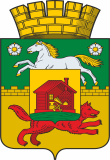 